МИНОБРНАУКИ РОССИИ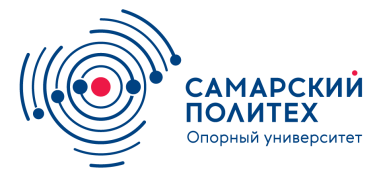 федеральное государственное бюджетное образовательное учреждениевысшего образования«Самарский государственный технический университет»(ФГБОУ ВО «СамГТУ»)Россия, 443100, Самара, ул. Первомайская, 18.Телефон: (846) 333-50-75, E-mail: ctv@samgtu.ru__________________________________________________________________________«____»_______ 201_ г                 Название профильной организацииНаправление на практику                 Самарский    государственный    технический    университет просит  Вас организовать прохождение (указать наименование практики)  практики обучающегося ____ курса ______________  факультета (указать Ф.И.О. обучающегося)обучающегося по направлению подготовки (специальности) и направленности (профилю)  (Указать код и наименование).Сроки практики:  с  «    »             20    г.   по   «    »          20     г.Руководитель практики от кафедры: ___________________Начальник Учебного управленияИсполнитель:ФИОКонтактная информация 